ПРОТОКОЛ № _____Доп. Вр.                    в пользу                                           Серия 11-метровых                    в пользу                                            Подпись судьи : _____________________ /_________________________ /ПредупрежденияУдаленияПредставитель принимающей команды: ______________________ / _____________________ Представитель команды гостей: _____________________ / _________________________ Замечания по проведению игры ______________________________________________________________________________________________________________________________________________________________________________________________________________________________________________________________________________________________________________________________________________________________________________________________________________________________________________________________________________________________________________________________Травматические случаи (минута, команда, фамилия, имя, номер, характер повреждения, причины, предварительный диагноз, оказанная помощь): _________________________________________________________________________________________________________________________________________________________________________________________________________________________________________________________________________________________________________________________________________________________________________________________________________________________________________Подпись судьи:   _____________________ / _________________________Представитель команды: ______    __________________  подпись: ___________________    (Фамилия, И.О.)Представитель команды: _________    _____________ __ подпись: ______________________                                                             (Фамилия, И.О.)Лист травматических случаевТравматические случаи (минута, команда, фамилия, имя, номер, характер повреждения, причины, предварительный диагноз, оказанная помощь)_______________________________________________________________________________________________________________________________________________________________________________________________________________________________________________________________________________________________________________________________________________________________________________________________________________________________________________________________________________________________________________________________________________________________________________________________________________________________________________________________________________________________________________________________________________________________________________________________________________________________________________________________________________________________________________________________________________________________________________________________________________________________________________________________________________________________________________________________________________________________________________________________________________________________________________________________________________________________________________________________________________________________________________________________________________________________________________________________________________________________________________Подпись судьи : _________________________ /________________________/ 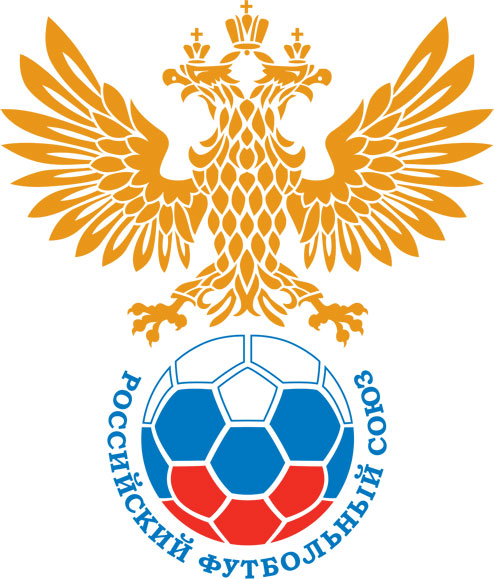 РОССИЙСКИЙ ФУТБОЛЬНЫЙ СОЮЗМАОО СФФ «Центр»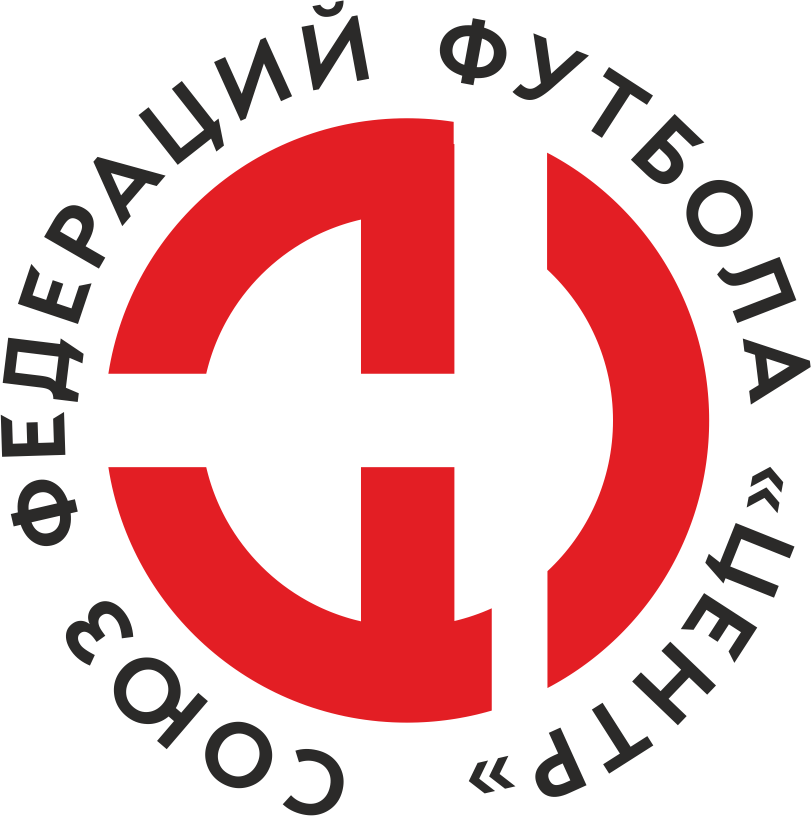    Первенство России по футболу среди команд III дивизиона, зона «Центр» _____ финала Кубка России по футболу среди команд III дивизиона, зона «Центр»Стадион «Центральный им. В.И. Ленина» (Орёл)Дата:22 июня 2019Русичи-Орёл (Орёл)Русичи-Орёл (Орёл)Русичи-Орёл (Орёл)Русичи-Орёл (Орёл)Спартак (Россошь)Спартак (Россошь)команда хозяевкоманда хозяевкоманда хозяевкоманда хозяевкоманда гостейкоманда гостейНачало:17:00Освещение:ЕстественноеЕстественноеКоличество зрителей:600Результат:3:1в пользуРусичи-Орёл (Орёл)1 тайм:2:0в пользув пользу Русичи-Орёл (Орёл)Судья:Костевич Сергей  (Курск)кат.1 помощник:Авдеев Никита (Смоленск)кат.2 помощник:Степченков Андрей (Смоленск)кат.Резервный судья:Резервный судья:Стебаков Никита (г. Орел)кат.Инспектор:Сухомлинов Сергей Юрьевич (Липецк)Сухомлинов Сергей Юрьевич (Липецк)Сухомлинов Сергей Юрьевич (Липецк)Сухомлинов Сергей Юрьевич (Липецк)Делегат:СчетИмя, фамилияКомандаМинута, на которой забит мячМинута, на которой забит мячМинута, на которой забит мячСчетИмя, фамилияКомандаС игрыС 11 метровАвтогол1:0Дмитрий МеркуловРусичи-Орёл (Орёл)232:0Артём ЛукшаРусичи-Орёл (Орёл)293:0Егор Ручкин Русичи-Орёл (Орёл)833:1Максим ЛяшенкоСпартак (Россошь)88Мин                 Имя, фамилия                          КомандаОснованиеРОССИЙСКИЙ ФУТБОЛЬНЫЙ СОЮЗМАОО СФФ «Центр»РОССИЙСКИЙ ФУТБОЛЬНЫЙ СОЮЗМАОО СФФ «Центр»РОССИЙСКИЙ ФУТБОЛЬНЫЙ СОЮЗМАОО СФФ «Центр»РОССИЙСКИЙ ФУТБОЛЬНЫЙ СОЮЗМАОО СФФ «Центр»РОССИЙСКИЙ ФУТБОЛЬНЫЙ СОЮЗМАОО СФФ «Центр»РОССИЙСКИЙ ФУТБОЛЬНЫЙ СОЮЗМАОО СФФ «Центр»Приложение к протоколу №Приложение к протоколу №Приложение к протоколу №Приложение к протоколу №Дата:22 июня 201922 июня 201922 июня 201922 июня 201922 июня 2019Команда:Команда:Русичи-Орёл (Орёл)Русичи-Орёл (Орёл)Русичи-Орёл (Орёл)Русичи-Орёл (Орёл)Русичи-Орёл (Орёл)Русичи-Орёл (Орёл)Игроки основного составаИгроки основного составаЦвет футболок: Белые       Цвет гетр: БелыеЦвет футболок: Белые       Цвет гетр: БелыеЦвет футболок: Белые       Цвет гетр: БелыеЦвет футболок: Белые       Цвет гетр: БелыеНЛ – нелюбительНЛОВ – нелюбитель,ограничение возраста НЛ – нелюбительНЛОВ – нелюбитель,ограничение возраста Номер игрокаЗаполняется печатными буквамиЗаполняется печатными буквамиЗаполняется печатными буквамиНЛ – нелюбительНЛОВ – нелюбитель,ограничение возраста НЛ – нелюбительНЛОВ – нелюбитель,ограничение возраста Номер игрокаИмя, фамилияИмя, фамилияИмя, фамилия16Максим Сафонов  Максим Сафонов  Максим Сафонов  26Евгений Симаков  Евгений Симаков  Евгений Симаков  4Дмитрий Копылов  Дмитрий Копылов  Дмитрий Копылов  24Павел Кадушкин  Павел Кадушкин  Павел Кадушкин  49Александр Кванин Александр Кванин Александр Кванин 99Егор Ручкин  Егор Ручкин  Егор Ручкин  11Иван Щербаков Иван Щербаков Иван Щербаков 5Дмитрий Меркулов Дмитрий Меркулов Дмитрий Меркулов 20Артём Лукша Артём Лукша Артём Лукша 10Андрей Мирошкин Андрей Мирошкин Андрей Мирошкин 9Максим Николаев  (к)Максим Николаев  (к)Максим Николаев  (к)Запасные игроки Запасные игроки Запасные игроки Запасные игроки Запасные игроки Запасные игроки 1Антон Александрин Антон Александрин Антон Александрин 2Александр Дурнев Александр Дурнев Александр Дурнев 22Илья УспенскийИлья УспенскийИлья Успенский6Роберти АлександриаРоберти АлександриаРоберти Александриа27Петр МясищевПетр МясищевПетр Мясищев15Михаил Морозов Михаил Морозов Михаил Морозов 86Никита НовиковНикита НовиковНикита Новиков38Максим Серегин Максим Серегин Максим Серегин 19Данила АлехинДанила АлехинДанила АлехинТренерский состав и персонал Тренерский состав и персонал Фамилия, имя, отчествоФамилия, имя, отчествоДолжностьДолжностьТренерский состав и персонал Тренерский состав и персонал 1Тренерский состав и персонал Тренерский состав и персонал 234567ЗаменаЗаменаВместоВместоВместоВышелВышелВышелВышелМинМинСудья: _________________________Судья: _________________________Судья: _________________________11Павел Кадушкин Павел Кадушкин Павел Кадушкин Роберти АлександриаРоберти АлександриаРоберти АлександриаРоберти Александриа545422Евгений Симаков Евгений Симаков Евгений Симаков Данила АлехинДанила АлехинДанила АлехинДанила Алехин5858Подпись Судьи: _________________Подпись Судьи: _________________Подпись Судьи: _________________33Максим Николаев Максим Николаев Максим Николаев Максим Серегин Максим Серегин Максим Серегин Максим Серегин 8585Подпись Судьи: _________________Подпись Судьи: _________________Подпись Судьи: _________________44Егор Ручкин Егор Ручкин Егор Ручкин Михаил Морозов Михаил Морозов Михаил Морозов Михаил Морозов 878755Дмитрий МеркуловДмитрий МеркуловДмитрий МеркуловПетр МясищевПетр МясищевПетр МясищевПетр Мясищев888866Артём ЛукшаАртём ЛукшаАртём ЛукшаНикита НовиковНикита НовиковНикита НовиковНикита Новиков90+90+77        РОССИЙСКИЙ ФУТБОЛЬНЫЙ СОЮЗМАОО СФФ «Центр»        РОССИЙСКИЙ ФУТБОЛЬНЫЙ СОЮЗМАОО СФФ «Центр»        РОССИЙСКИЙ ФУТБОЛЬНЫЙ СОЮЗМАОО СФФ «Центр»        РОССИЙСКИЙ ФУТБОЛЬНЫЙ СОЮЗМАОО СФФ «Центр»        РОССИЙСКИЙ ФУТБОЛЬНЫЙ СОЮЗМАОО СФФ «Центр»        РОССИЙСКИЙ ФУТБОЛЬНЫЙ СОЮЗМАОО СФФ «Центр»        РОССИЙСКИЙ ФУТБОЛЬНЫЙ СОЮЗМАОО СФФ «Центр»        РОССИЙСКИЙ ФУТБОЛЬНЫЙ СОЮЗМАОО СФФ «Центр»        РОССИЙСКИЙ ФУТБОЛЬНЫЙ СОЮЗМАОО СФФ «Центр»Приложение к протоколу №Приложение к протоколу №Приложение к протоколу №Приложение к протоколу №Приложение к протоколу №Приложение к протоколу №Дата:Дата:22 июня 201922 июня 201922 июня 201922 июня 201922 июня 201922 июня 2019Команда:Команда:Команда:Спартак (Россошь)Спартак (Россошь)Спартак (Россошь)Спартак (Россошь)Спартак (Россошь)Спартак (Россошь)Спартак (Россошь)Спартак (Россошь)Спартак (Россошь)Игроки основного составаИгроки основного составаЦвет футболок: Красные   Цвет гетр:  КрасныеЦвет футболок: Красные   Цвет гетр:  КрасныеЦвет футболок: Красные   Цвет гетр:  КрасныеЦвет футболок: Красные   Цвет гетр:  КрасныеНЛ – нелюбительНЛОВ – нелюбитель,ограничение возрастаНЛ – нелюбительНЛОВ – нелюбитель,ограничение возрастаНомер игрокаЗаполняется печатными буквамиЗаполняется печатными буквамиЗаполняется печатными буквамиНЛ – нелюбительНЛОВ – нелюбитель,ограничение возрастаНЛ – нелюбительНЛОВ – нелюбитель,ограничение возрастаНомер игрокаИмя, фамилияИмя, фамилияИмя, фамилия34Николай Дубровин (к)Николай Дубровин (к)Николай Дубровин (к)4Алексей Клименко  Алексей Клименко  Алексей Клименко  9Максим Ляшенко Максим Ляшенко Максим Ляшенко 2Артем Сысоев Артем Сысоев Артем Сысоев 19Роман Бозюков Роман Бозюков Роман Бозюков 8Евгений Калошин Евгений Калошин Евгений Калошин 17Андрей Комаров Андрей Комаров Андрей Комаров 15Александр Рыболовлев Александр Рыболовлев Александр Рыболовлев 3Валерий Шумский Валерий Шумский Валерий Шумский 7Артем Азаров Артем Азаров Артем Азаров 14Артемий Болгов Артемий Болгов Артемий Болгов Запасные игроки Запасные игроки Запасные игроки Запасные игроки Запасные игроки Запасные игроки 1Олег РекаОлег РекаОлег Река20Михаил ИконниковМихаил ИконниковМихаил Иконников18Кирилл ИсайкинКирилл ИсайкинКирилл Исайкин22Вадим КарлащукВадим КарлащукВадим Карлащук10Дмитрий ГладкихДмитрий ГладкихДмитрий Гладких11Андрей КунаховАндрей КунаховАндрей Кунахов12Владислав ЛяпинВладислав ЛяпинВладислав ЛяпинТренерский состав и персонал Тренерский состав и персонал Фамилия, имя, отчествоФамилия, имя, отчествоДолжностьДолжностьТренерский состав и персонал Тренерский состав и персонал 1Тренерский состав и персонал Тренерский состав и персонал 234567Замена Замена ВместоВместоВышелМинСудья : ______________________Судья : ______________________11Андрей КомаровАндрей КомаровКирилл Исайкин5622Артемий БолговАртемий БолговМихаил Иконников63Подпись Судьи : ______________Подпись Судьи : ______________Подпись Судьи : ______________33Подпись Судьи : ______________Подпись Судьи : ______________Подпись Судьи : ______________44556677        РОССИЙСКИЙ ФУТБОЛЬНЫЙ СОЮЗМАОО СФФ «Центр»        РОССИЙСКИЙ ФУТБОЛЬНЫЙ СОЮЗМАОО СФФ «Центр»        РОССИЙСКИЙ ФУТБОЛЬНЫЙ СОЮЗМАОО СФФ «Центр»        РОССИЙСКИЙ ФУТБОЛЬНЫЙ СОЮЗМАОО СФФ «Центр»   Первенство России по футболу среди футбольных команд III дивизиона, зона «Центр» _____ финала Кубка России по футболу среди футбольных команд III дивизиона, зона «Центр»       Приложение к протоколу №Дата:22 июня 2019Русичи-Орёл (Орёл)Спартак (Россошь)команда хозяевкоманда гостей